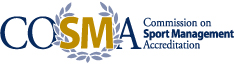 SUMMARY OF ACCREDITATION STATUSEndicott CollegeIn accordance with the April 2016 COSMA Accreditation Process Manual (p. 28), this summary of accreditation status describes the formal action taken by the Commission on Sport Management Accreditation (COSMA) Board of Commissioners with regard to an academic unit/sport management program seeking accreditation for its sport management programs by COSMA.Profile of Accredited Academic Unit/Sport Management ProgramType of Programs:			Bachelor of Science in Sport Management Master of Education in Athletic AdministrationCOSMA Accreditation InformationRecent Accreditation Decisions:October 2018:			Remove Probation; Accredited Status restored.September 2018:	Probation due to incomplete Annual Report and non-compliance with Principle 7.7 External Accountability.August 2018:	Administrative Probation: Failure to submit a complete Annual Report.History:				“Accredited with Notes” in February 2015The COSMA Board of Commissioners reviewed Endicott College’s Bachelor of Science in Sport Management and Master of Education in Athletic Administration degrees in February 2015. The review was based on the eight COSMA accreditation principles that require an academic unit/sport management program to show that its program(s) displays excellence in undergraduate sport management education and continuous improvement through COSMA’s developmental approach (June 2010 COSMA Accreditation Principles and Self Study Preparation, p. 1).On February 12, 2015, the COSMA Board of Commissioners determined that Endicott College demonstrated that it meets these principles, that its program is consistent with the continuous improvement and excellence in sport management education that COSMA has established and should receive recognition for a seven-year period up to February 2022.Additional Reporting RequirementsEndicott College’s Bachelor of Science in Sport Management and Master of Education in Athletic Administration degrees are “Accredited with Notes.” “Accredited with Notes” indicates that certain principles of COSMA have not been met. The program is required to address the Notes on an annual basis until those concerns are dealt with by the program and accepted by COSMA. The program has up to three years to eliminate the deficiencies identified in the Notes. If the deficiencies are not removed within the required three-year period, the BOC may place it on probation (April 2016 COSMA Accreditation Process Manual, pp. 30-31).Principle 1: Outcomes Assessment(both degree program levels)Note 1: At the end of the next assessment cycle, write detailed action plans that take into account the assessment results in either case of meeting or not meeting expectations.Outcome: Resolved.Reaffirmation of Accreditation:  February 2022